indicadores DEL SECTOR MANUFACTURERONOVIEMBRE DE 2021Durante noviembre de 2021 y con datos ajustados por estacionalidad, los resultados de la Encuesta Mensual de la Industria Manufacturera (EMIM) muestran que el personal ocupado total del sector manufacturero se incrementó 0.1% a tasa mensual.Personal ocupado total
(Índice base 2013=100)Fuente: INEGI.Con respecto a octubre de 2021, las horas trabajadas registraron un crecimiento de 0.1%, mientras que las remuneraciones medias reales pagadas, que incluyen sueldos, salarios y prestaciones sociales, descendieron 0.8%.A tasa anual y con cifras ajustadas por estacionalidad, el personal ocupado total aumentó 3.1% y las horas trabajadas 3.4%, en tanto que las remuneraciones medias reales disminuyeron 4% en noviembre de 2021.Principales indicadores del sector manufactureronoviembre de 2021Cifras desestacionalizadasNota:	La serie desestacionalizada de cada uno de los totales se calcula de manera independiente a la de sus componentes.Fuente:	INEGI.Nota al usuarioLa Tasa de No Respuesta de la Encuesta Mensual de la Industria Manufacturera (EMIM), correspondiente al mes de noviembre de 2021, registró porcentajes apropiados conforme al diseño estadístico de la encuesta, lo que permitió la generación de estadísticas con niveles altos de precisión. De las 223 clases de actividad que estudia la encuesta sólo para 24 clases se recomienda usar las estimaciones con reserva, las cuales representan 5.5% con relación a la variable de ingresos del total de las Industrias Manufactureras, entre las que se encuentran la Elaboración de leche líquida, Fabricación de cosméticos, perfumes y otras preparaciones de tocador, Fabricación de bolsas y películas de plástico flexible, Preparación de embutidos y otras conservas de carne de ganado, aves y otros animales comestibles, Elaboración de cigarros, Fabricación de pinturas y recubrimientos, Fabricación de aceites y grasas lubricantes, Fabricación de equipo ferroviario y Corte y empacado de carne de ganado, aves y otros animales comestibles.Para consultas de medios y periodistas, contactar a: comunicacionsocial@inegi.org.mx o llamar al teléfono (55) 52-78-10-00, exts. 1134, 1260 y 1241.Dirección de Atención a Medios / Dirección General Adjunta de Comunicación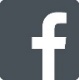 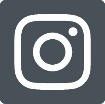 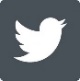 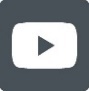 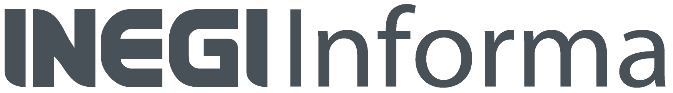 ANEXONOTA TÉCNICAindicadores DEL SECTOR MANUFACTURERONOVIEMBRE DE 2021Cifras desestacionalizadas A continuación, se presentan los resultados para noviembre de 2021, con base en la Encuesta Mensual de la Industria Manufacturera (EMIM) que lleva a cabo el INEGI en establecimientos del sector manufacturero.Personal ocupado totalEn noviembre pasado el personal ocupado total en la industria manufacturera registró un incremento mensual de 0.1%. Por tipo de contratación, tanto el número de obreros como el de los empleados fue mayor en 0.1% en el mismo periodo.Gráfica 1Personal ocupado total
(Índice base 2013=100)Fuente: INEGI.Horas trabajadasEn el mes de referencia, las horas trabajadas en las industrias manufactureras reportaron un avance de 0.1% respecto a las de octubre de 2021. Las correspondientes a los obreros subieron 0.1%, mientras que las de los empleados se mantuvieron sin variación.Gráfica 2Horas trabajadas 
(Índice base 2013=100)Fuente: INEGI.Remuneraciones medias reales pagadasLas remuneraciones medias reales pagadas en el sector manufacturero fueron menores en 0.8% a tasa mensual durante noviembre de 2021.  De manera desagregada, los salarios pagados a obreros descendieron 1%, los sueldos pagados a empleados retrocedieron 0.8% y las prestaciones sociales disminuyeron 0.5% en su comparación mensual.Gráfica 3Remuneraciones medias reales 
(Índice base 2013=100) Fuente: INEGI.Cifras originalesCuadro 2Principales indicadores del sector manufacturero y por subsectornoviembrep/ de 2021(Variación porcentual anual)1/	Resultan de dividir la masa de remuneraciones reales entre el empleo.a/	Para las remuneraciones medias se refiere a salarios pagados a obreros.b/	Para las remuneraciones medias se refiere a sueldos pagados a empleados.p/	Cifras preliminares.Fuente:	INEGI.Cuadro 3Comportamiento de la capacidad de planta utilizada1/ 
del sector manufacturero y por subsector1/	Porcentaje que indica la relación entre el volumen de la producción obtenida por las unidades económicas y el volumen de producción que de manera potencial podría generarse en un periodo determinado. Lo anterior de acuerdo con las condiciones de infraestructura, equipamiento, procedimientos técnicos y de organización, así como recursos humanos y materiales que se utilizan. El procedimiento se efectúa a nivel de clase de actividad. Para la obtención de los siguientes niveles de agregación (rama, subsector y sector) se aplica el mismo procedimiento y se ponderan las clases de actividad, ramas y subsectores que conforman los agregados respectivos en función del valor de producción.Este indicador se expresa en porcentaje, en virtud de que se obtiene como tal, mediante una pregunta del cuestionario de la EMIM. Es por ello que el resultado tiende a 100%, indicándose así la capacidad de planta efectivamente utilizada en el mes de referencia. Se obtiene el porcentaje referente a la capacidad ociosa por diferencia.p/	Cifras preliminares.Fuente:	INEGI.Nota al usuarioLa Tasa de No Respuesta de la Encuesta Mensual de la Industria Manufacturera (EMIM), correspondiente al mes de noviembre de 2021, registró porcentajes apropiados conforme al diseño estadístico de la encuesta, lo que permitió la generación de estadísticas con niveles altos de precisión. De las 223 clases de actividad que estudia la encuesta sólo para 24 clases se recomienda usar las estimaciones con reserva, las cuales representan 5.5% con relación a la variable de ingresos del total de las Industrias Manufactureras, entre las que se encuentran la Elaboración de leche líquida, Fabricación de cosméticos, perfumes y otras preparaciones de tocador, Fabricación de bolsas y películas de plástico flexible, Preparación de embutidos y otras conservas de carne de ganado, aves y otros animales comestibles, Elaboración de cigarros, Fabricación de pinturas y recubrimientos, Fabricación de aceites y grasas lubricantes, Fabricación de equipo ferroviario y Corte y empacado de carne de ganado, aves y otros animales comestibles.Por otra parte, las cifras desestacionalizadas y de tendencia-ciclo pueden estar sujetas a revisiones debido al impacto de la emergencia sanitaria de la COVID-19. La estrategia seguida por el INEGI ha sido revisar cada serie de tiempo y analizar la necesidad de incluir algún tratamiento especial, como el de Outliers, en los modelos de ajuste estacional para los meses de la contingencia. Lo anterior para que los grandes cambios en las cifras originales no influyan de manera desproporcionada en los factores estacionales utilizados.Nota metodológicaLa Encuesta Mensual de la Industria Manufacturera (EMIM) tiene una cobertura de 239 clases de actividad. Los índices tienen como año base de referencia 2013=100.El diseño conceptual, el instrumento de captación, los procesos de validación, los tabulados, la valoración de la producción y la temporalidad de generación de indicadores, están basados en las Recomendaciones Internacionales para Estadísticas Industriales de la Organización de las Naciones Unidas. La EMIM aplica la Norma Técnica del Proceso de Producción de Información Estadística y Geográfica, que proporciona un marco normativo regulatorio para la producción de información estadística en México. También retoma los principios conceptuales y metodológicos de la Ley del Sistema Nacional de Información Estadística y Geográfica, la Norma Técnica para la Generación de Estadística Básica, el Proceso Estándar para Encuestas por Muestreo y la Norma para el Aseguramiento de la Calidad de la Información Estadística y Geográfica.La unidad de observación de la encuesta es el establecimiento manufacturero, que se define como la unidad económica que, en una ubicación única, delimitada por construcciones e instalaciones fijas, combina recursos bajo un solo propietario o control para desarrollar por cuenta propia o ajena (maquila) actividades de ensamble, procesamiento y transformación total o parcial de materias primas que derivan en la producción de bienes y servicios afines, comprendidos principalmente en una sola clase de actividad económica.En la EMIM se incluyen establecimientos productores de bienes, así como los que disponen del Programa de la Industria Manufacturera, Maquiladora y de Servicios de Exportación (IMMEX). La cobertura de la encuesta permite obtener resultados a nivel nacional, por clase de actividad, rama, subsector y sector del Sistema de Clasificación Industrial de América del Norte (SCIAN) 2013.De las 239 clases de actividad económica que considera la encuesta, 235 tienen un diseño no probabilístico y las cuatro clases restantes un diseño probabilístico.Los establecimientos de las clases con diseño no probabilístico se seleccionaron de acuerdo a su mayor contribución en la variable de ingresos totales. El tamaño de muestra se obtuvo al acumular tantas unidades económicas hasta alcanzar la cobertura establecida.Los establecimientos de las clases con diseño probabilístico se seleccionaron aleatoriamente y de manera independiente, como variables de selección se tomaron el total de personal ocupado y los ingresos totales.En estas clases el tamaño de muestra se obtuvo de manera independiente a través de la expresión para estimar un total, con un nivel de confianza de 95%, un error relativo de 10% y una tasa de no respuesta esperada de 15 por ciento. Se considera al estrato 1 con certeza.El marco de muestreo está integrado por 426,511 establecimientos y se conformó por los resultados definitivos de los Censos Económicos 2014 (datos 2013), actualizados por el Registro Estadístico de Negocios de México (RENEM).El tamaño de muestra total es de 10,447 establecimientos, incluidos los de certeza. Del total de la muestra, 10,080 establecimientos pertenecen a las clases no probabilísticas, mientras que 367 establecimientos a las clases probabilísticas.Las claves utilizadas para identificar a las clases de actividad económica corresponden al SCIAN 2013. La EMIM capta información de carácter cuantitativo del personal ocupado dependiente de la razón social, personal ocupado suministrado por otra razón social, horas trabajadas por el personal ocupado total, remuneraciones pagadas al personal dependiente de la razón, pago a otra razón social por el suministro de personal, ingresos por maquila, submaquila y remanufactura, días trabajados y valores de producción y de ventas de los productos elaborados.Se utilizan tres modalidades para captar la información: cuestionario impreso (en papel), cuestionario electrónico para su captación en los dispositivos de cómputo móvil y cuestionario electrónico en el sitio del INEGI para captar información a través de internet. Para brindar más elementos que permitan determinar la precisión de los datos generados por la EMIM, el INEGI publica en su página de internet los Indicadores de Precisión Estadística, que son una medida relativa a la exactitud de los datos divulgados. Para conocer más al respecto, se sugiere consultar la siguiente página de internet: https://www.inegi.org.mx/programas/emim/2013/Es importante destacar que la mayoría de las series económicas se ven afectadas por factores estacionales. Éstos son efectos periódicos que se repiten cada año, y cuyas causas pueden considerarse ajenas a la naturaleza económica de las series, como son las festividades, el hecho de que algunos meses tienen más días que otros, los periodos de vacaciones escolares, el efecto del clima en las estaciones del año, y otras fluctuaciones estacionales, por ejemplo, la elevada producción de juguetes en los meses previos a la Navidad provocada por la expectativa de mayores ventas en diciembre.En este sentido, la desestacionalización o ajuste estacional de series económicas consiste en remover estas influencias intra-anuales periódicas, debido a que su presencia dificulta diagnosticar o describir el comportamiento de una serie económica al no poder comparar, adecuadamente, un determinado mes con el inmediato anterior. Analizar la serie desestacionalizada ayuda a realizar un mejor diagnóstico y pronóstico de su evolución ya que permite identificar la posible dirección de los movimientos que pudiera tener la variable en cuestión, en el corto plazo. Las series originales se ajustan estacionalmente mediante el paquete estadístico X-13ARIMA-SEATS. Para conocer la metodología se sugiere consultar la siguiente liga:https://www.inegi.org.mx/app/biblioteca/ficha.html?upc=702825099060Asimismo, las especificaciones de los modelos utilizados para realizar el ajuste estacional están disponibles en el Banco de Información Económica, seleccionando el icono de información    correspondiente a las “series desestacionalizadas y de tendencia-ciclo” de los Indicadores del Sector Manufacturero. 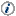 La información contenida en este documento es generada por el INEGI mediante la EMIM y se da a conocer en la fecha establecida en el Calendario de difusión de información estadística y geográfica y de Interés Nacional.Todos los resultados pueden ser consultados en la página del INEGI en internet, en las siguientes secciones:Tema: https://www.inegi.org.mx/temas/manufacturas/Programa: https://www.inegi.org.mx/programas/emim/2013/Banco de Información Económica: https://www.inegi.org.mx/sistemas/bie/IndicadorVariación porcentual
respecto al:Variación porcentual
respecto al:IndicadorMes previoMismo mes del año anteriorPersonal ocupado total0.13.1Obreros0.13.0Empleados0.12.2Horas trabajadas0.13.4Obreros0.13.4Empleados0.03.0Remuneraciones medias reales	(-)	0.8	(-)	4.0Salarios pagados a obreros	(-)	1.0	(-)	1.7Sueldos pagados a empleados	(-)	0.8	(-)	4.9Prestaciones sociales	(-)	0.5	(-)	3.8SubsectoresSubsectoresSubsectoresPersonal ocupado
totalHoras trabajadasRemunera-ciones 
medias1/TotalTotal3.14.8	(-)	3.7Obreros a/3.04.8	(-)	1.5Empleados b/2.24.6	(-)	4.9Prestaciones sociales	(-)	3.231-3331-33Total Industrias Manufactureras3.14.8	(-)	3.7311311Industria alimentaria3.84.0	(-)	5.2312312Industria de las bebidas y del tabaco4.65.4	(-)	5.1313313Fabricación de insumos textiles y acabado de textiles5.816.3	(-)	4.0314314Fabricación de productos textiles, excepto prendas de vestir14.717.50.6315315Fabricación de prendas de vestir	(-)	0.57.35.2316316Curtido y acabado de cuero y piel, y fabricación de productos de cuero, 
piel y materiales sucedáneos2.68.1	(-)	2.6321321Industria de la madera0.92.6	(-)	1.8322322Industria del papel5.311.2	(-)	4.0323323Impresión e industrias conexas9.513.7	(-)	2.5324324Fabricación de productos derivados del petróleo y del carbón	(-)	2.9	(-)	3.0	(-)	6.9325325Industria química1.14.8	(-)	4.6326326Industria del plástico y del hule4.45.8	(-)	5.1327327Fabricación de productos a base de minerales no metálicos1.53.31.8331331Industrias metálicas básicas8.17.1	(-)	3.6332332Fabricación de productos metálicos2.45.9	(-)	5.9333333Fabricación de maquinaria y equipo9.111.1	(-)	3.5334334Fabricación de equipo de computación, comunicación, medición y de otros equipos, componentes y accesorios electrónicos5.56.6	(-)	2.3335335Fabricación de accesorios, aparatos eléctricos y equipo de generación 
de energía eléctrica5.85.1	(-)	3.0336336Fabricación de equipo de transporte	(-)	1.3	(-)	0.7	(-)	3.7337337Fabricación de muebles, colchones y persianas6.39.2	(-)	1.2339339Otras industrias manufactureras4.04.2	(-)	1.5SubsectoresSubsectoresNoviembreNoviembreDiferencia anualSubsectoresSubsectores20202021p/Diferencia anual31-33Total Industrias Manufactureras77.078.71.7311Industria alimentaria76.478.72.3312Industria de las bebidas y del tabaco79.983.43.5313Fabricación de insumos textiles y acabado de textiles67.481.914.5314Fabricación de productos textiles, excepto prendas de vestir78.080.52.5315Fabricación de prendas de vestir53.569.716.2316Curtido y acabado de cuero y piel, y fabricación de productos de cuero, piel y materiales sucedáneos60.565.95.4321Industria de la madera76.281.55.3322Industria del papel81.188.06.9323Impresión e industrias conexas63.476.413.0324Fabricación de productos derivados del petróleo y del carbón41.968.426.5325Industria química63.968.95.0326Industria del plástico y del hule81.385.74.4327Fabricación de productos a base de minerales no metálicos83.887.73.9331Industrias metálicas básicas77.080.13.1332Fabricación de productos metálicos76.079.03.0333Fabricación de maquinaria y equipo79.582.83.3334Fabricación de equipo de computación, comunicación, medición y de otros equipos, componentes y accesorios electrónicos81.887.15.3335Fabricación de accesorios, aparatos eléctricos y equipo de generación de energía eléctrica85.989.94.0336Fabricación de equipo de transporte80.775.3	(-)	5.4337Fabricación de muebles, colchones y persianas79.985.85.9339Otras industrias manufactureras82.889.46.6